คณะกรรมการกิจการกระจายเสียง กิจการโทรทัศน์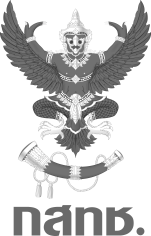 และกิจการโทรคมนาคมแห่งชาติ (กสทช.) 87 ถนนพหลโยธิน 8 (ซอยสายลม) สามเสนใน พญาไท กรุงเทพฯ 10400โทรศัพท์ : 0-2670-8888, 0-2271-0151 ต่อ 2215  โทรสาร : 0-2290-5241  Email : pr.nbtc@nbtc.go.th----------------------------------------------------------------------------------------------------------------------------------ผลการประชุม กสท. นัดพิเศษ ครั้งที่ 4/2559 วันที่ 26 ตุลาคม 2559	พันเอก ดร.นที ศุกลรัตน์ ประธานกรรมการกิจการกระจายเสียงและกิจการโทรทัศน์ (กสท.) กล่าวว่า 
ที่ประชุมคณะกรรมการกิจการกระจายเสียงและกิจการโทรทัศน์ (กสท.) นัดพิเศษ ครั้งที่ 4/2559 วันที่ 26 ต.ค. 2559 
ได้พิจารณาเรื่อง การกำหนดแนวปฏิบัติสำหรับผู้รับใบอนุญาตประกอบกิจการกระจายเสียงและกิจการโทรทัศน์ กรณี พระบาทสมเด็จพระปรมินทรมหาภูมิพลอดุลยเดช มหิตลาธิเบศรรามาธิบดี จักรีนฤบดินทร 
สยามินทราธิราช บรมนาถบพิตร เสด็จสวรรคต เพิ่มเติม ครั้งที่ 4 โดยเห็นควรให้ผู้รับใบอนุญาตประกอบกิจการกระจายเสียง กิจการโทรทัศน์ และผู้รับอนุญาตทดลองประกอบกิจการกระจายเสียงถือปฏิบัติเพิ่มเติม ดังต่อไปนี้1. รูปแบบการนำเสนอรายการทางสถานีโทรทัศน์ สถานีวิทยุกระจายเสียง และสถานีผู้ทดลองประกอบกิจการวิทยุกระจายเสียง ให้ระมัดระวังและตรวจสอบการนำเสนอเนื้อหา การวิพากษ์ หรือการวิจารณ์ ซึ่งแสดงถึงหรือกล่าวถึงความขัดแย้งในด้านต่าง ๆ ที่อาจนำไปสู่ความแตกแยกในสังคม โดยให้สถานีพิจารณาการนำเสนออย่างรอบคอบ ขอให้สถานีมุ่งเน้นการนำเสนอข้อมูลที่เป็นประโยชน์ต่อการพัฒนาประเทศ พัฒนาคุณภาพประชาชน โดยเฉพาะปลูกฝังวินัย และความรับผิดชอบต่อสังคมการถ่ายทำ หรือเผยแพร่ภาพข่าว ภาพกิจกรรม ที่เกี่ยวกับการแสดงความไว้อาลัย ควรพิจารณาให้มีความเหมาะสม และคัดเลือกภาพที่มีความรัดกุมและสำรวม  2. การกล่าวถึงผู้สนับสนุนสามารถกระทำได้  ดังนี้ กรณีรายการสารคดีเฉลิมพระเกียรติ หากจะกล่าวถึงผู้สนับสนุน ควรนำเสนอตอนท้ายของรายการ ซึ่งอาจใช้ตราสัญลักษณ์ (logo) ของผู้สนับสนุนได้ ทั้งนี้ ขอให้ปรับโทนสี ขนาด รวมถึงการใช้ภาษา ถ้อยคำให้มีความเหมาะสมกรณีรายการอื่น ๆ ที่มิใช่รายการสารคดีเฉลิมพระเกียรติ สามารถแสดงสัญลักษณ์ (logo) ของผู้สนับสนุนได้ ทั้งนี้ ขอให้ปรับโทนสี ขนาด รวมถึงการใช้ภาษา ถ้อยคำให้มีความเหมาะสมการสนับสนุน หรือการโฆษณากรณีที่มีการแสดงภาพพระบรมฉายาลักษณ์ และข้อความแสดงความไว้อาลัย การขึ้นข้อความเกี่ยวกับผู้ร่วมแสดงความไว้อาลัยให้ปรากฏเฉพาะชื่อของบริษัท ห้างร้าน หน่วยงาน คณะบุคคล 
หรือบุคคล และจะต้องเป็นไปตามหลักเกณฑ์ที่เกี่ยวข้องโดยเคร่งครัดการโฆษณาอื่น ๆ  ให้กระทำได้โดยอยู่ภายใต้แนวทางตามมติ กสท. นัดพิเศษ ครั้งที่ 1/2559 เมื่อวันที่ 
13 ตุลาคม 2559 และนัดพิเศษ ครั้งที่ 2/2559 เมื่อวันที่ 14 ตุลาคม 2559 ---------------------------------------------------------------------------------------------------------------------------------ติดต่อสอบถามรายละเอียดเพิ่มเติมได้ที่ : สำนักสื่อสารองค์กร สำนักงานคณะกรรมการกิจการกระจายเสียง กิจการโทรทัศน์ และกิจการโทรคมนาคมแห่งชาติ (สำนักงาน กสทช.) โทรศัพท์ : 0-2670-8888, 0-2271-0151 ต่อ 2215  โทรสาร : 0-2290-5241 